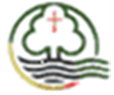 DIOCESI DI PIAZZA ARMERIAServizio per la promozione del SostegnoEconomico alla ChiesaLì, domenica 17 giugno 2012CERIMONIA DI CONSEGNA DEI DECRETI DI NOMINA VESCOVILE AI NUOVI MEMBRI DEL GRUPPO DI LAVORO DIOCESANO E DI CONSEGNA DELLA NOMINA VESCOVILE AI REFERENTI PARROCCHIALI E VICARIALI.E’ con grande umiltà e vero spirito di servizio che presento a Vostra Eccellenza Reverendissima, ai sensi della determinazione approvata alla XLV Assemblea Generale della Conferenza Episcopale Italiana (9-12 novembre 1998), i nuovi Membri del Gruppo di Lavoro Diocesano del Servizio per la Promozione del Sostegno Economico alla Chiesa Cattolica, che rimarranno in carica un quinquennio, (con possibilità di rinnovo) a partire da oggi, nonché i Referenti  Parrocchiali e Vicariali.Sono trascorsi velocemente cinque anni, e non sto qui a fare bilanci, i risultati sono sotto gli occhi di tutti, e direi che non è assolutamente un problema di soldi!.. Dobbiamo piuttosto, mirare ad un grande salto di qualità, guardando ai valori ecclesiali, teologici, morali e su di essi scommettere.Risultati positivi, grazie al lavoro di squadra fatto dall’uscente Gruppo di Lavoro Diocesano del Sovvenire, assieme alla Rete dei Referenti Parrocchiali e Vicariali, che ringrazio con stima e fraterna amicizia.Ma il grazie più importante va al nostro Vescovo, per essermi stato sempre vicino con i Suoi consigli, suggerimenti, ma soprattutto, con il suo fraterno conforto, senza mai lasciarmi da solo.Ringrazio Voi tutti qui presenti, per  avere accettato questo nuovo incarico.Quindi, mi rivolgo a Voi, che da oggi fate parte del Gruppo di lavoro diocesano del Sovvenire, e che riceverete da Sua Eccellenza il Decreto di nomina Vescovile, così come prescritto dalla determinazione approvata dalla XLV Assemblea generale della CEI, sull’andamento del sostentamento del Clero e sugli indirizzi del sostegno economico alla Chiesa, frutto della revisione del Concordato tra lo Stato e la Chiesa cattolica, firmata nel febbraio del 1984 e convertita in legge nr.222 del 20 maggio 1985, che stabilisce i compiti del Servizio diocesano e, quindi, dei suoi membri componenti il Gruppo di lavoro diocesano, che sono quelli di formare alla mentalità del sovvenire, informare e coinvolgere. Vi impegnerete a svolgere il compito di collaborare con l’Incaricato Diocesano, nell’attività di promozione del Sostegno Economico alla Chiesa, con le stesse finalità e lo stesso stile di corresponsabilità e partecipazione.Ecco, sono tre verbi che pronunceremo assieme durante il nostro cammino di questi prossimi cinque anni, ma sono tre azioni, ancora valide che se messe in atto, producono comportamenti quali la promozione della trasparenza, la solidarietà e la missione.Ed è bene sottolineare che questa riforma amministrativa deve essere considerata alla pari delle altre riforme intervenute dopo il Concilio Vaticano II.E, quindi, anche i principi del “Sovvenire”, a cui si ispira tutta la revisione concordataria, sono perfettamente in linea con il Concilio Vaticano II e con i suoi decreti applicativi, che sono, appunto, basati sulla chiamata alla corresponsabilità di una comunità cristiana, la quale deve sentirsi il soggetto della Pastorale e dunque, anche il soggetto del settore amministrativo.Cari amici, quando si dice “Sovvenire alle necessità della Chiesa: Corresponsabilità e partecipazione dei fedeli”, si fa riferimento proprio a questa tesi.Per questa ragione, il compito del Servizio per la promozione del sostegno economico alla Chiesa, si colloca ampiamente nella pastorale della diocesi, a pari diritto, a pari dignità pastorale, con tutti gli altri Uffici nati dopo la riforma conciliare.I membri del GLD avranno il compito di assumere la forma di struttura stabile. Invece, la rete dei referenti parrocchiali e vicariali per il Sovvenire, costituiscono lo sviluppo ottimale della struttura di cui è costituito il Servizio di promozione diocesano, che si riuniscono, in modo sistematico, particolarmente in occasione della preparazione e celebrazione delle giornate nazionali annuali, che ricadono, per quanto riguarda l’8xmille, la prima domenica di maggio, mentre, per quanto riguarda la giornata nazionale per le offerte per il Sostentamento del Clero, nel mese di novembre, in occasione della Solennità di Cristo Re (noi per l’occasione celebreremo un mese prima dei due eventi una Conferenza diocesana).Il Referente, così come i membri del Gruppo di lavoro diocesano, deve essere persona animata da spirito di corresponsabilità e partecipazione, e con desiderio di offrire il suo servizio anche per la formazione e promozione del sostegno economico alla Chiesa.Durante il cammino che ci aspetta nei prossimi cinque anni ci impegneremo  a parlare delle due modalità di sostentamento alla Chiesa (l’8xmille e le offerte per il sostentamento dei sacerdoti) e soprattutto, informare e formare il popolo di Dio e la società civile più in generale.Diciamo che l’8xmille va bene, ma non possiamo restare semplicemente a godere di questo “va bene”, ci sono altri aspetti che vanno migliorati; penso, ad esempio, alle offerte deducibili per il sostentamento dei 38mila sacerdoti sparsi in tutta Italia, per i quali riusciamo a raccogliere soltanto il 44% del fabbisogno al loro sostentamento, mentre il rimanente 56%, purtroppo, viene attinto dall’8xmille.Tanto è stato fatto, molto resta da fare, affinché il frutto di questo lavoro, attraverso il vostro impegno, sia improntato alla crescita dei valori più profondi della Chiesa. Eccellenza Rev.ma, cari amici, è noto a tutti che la nostra diocesi è composta di 12 comuni, di cui 7 della provincia di Enna e 5 della provincia di Caltanissetta, tutti e 12 i comuni sono coperti almeno da un Membro del Gruppo di lavoro diocesano e, parzialmente, dalla rete di Referenti Parrocchiali o Vicariali.Grazie!Cav. Orazio Sciascia,Incaricato Diocesano del Sovvenire